Activity 1 - Task List and ScheduleProject Title____________________________					Completion Date ___________________________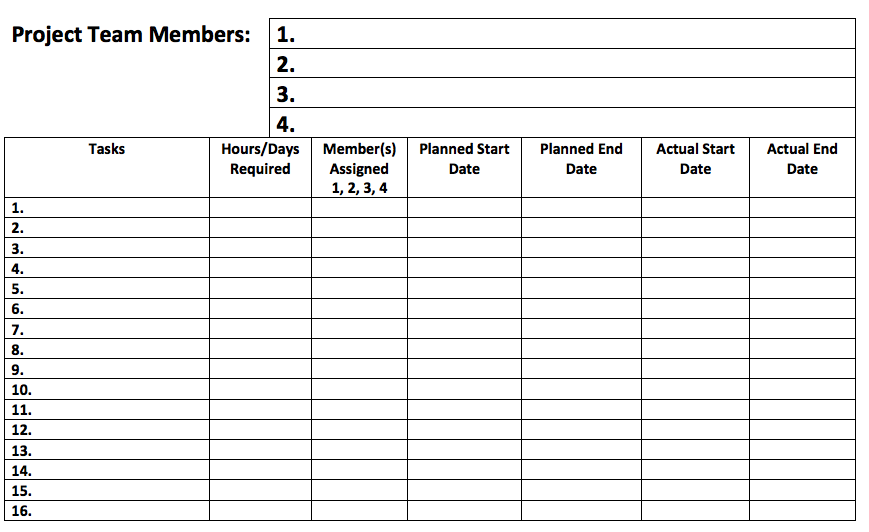 